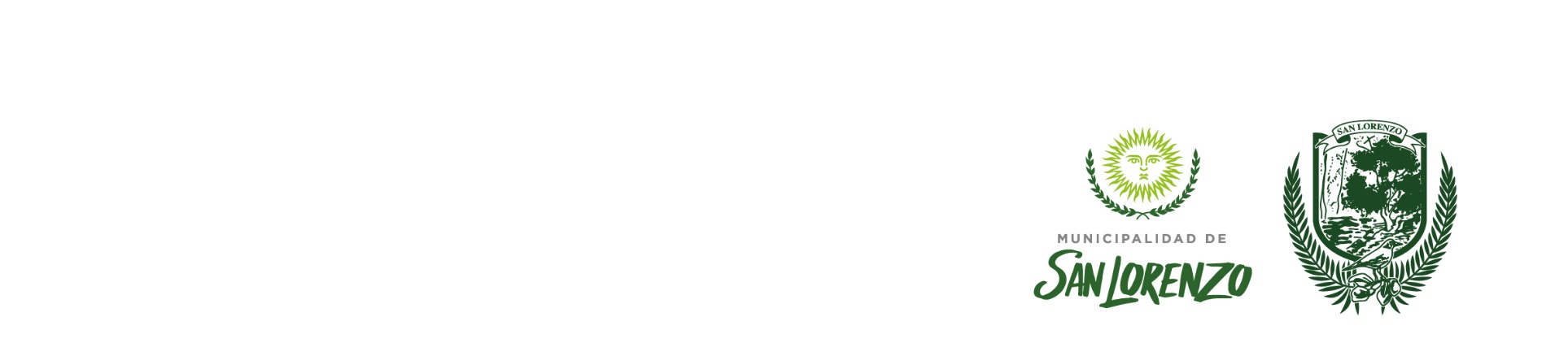 OBRA: “PAVIMENTO DE HORMIGON SIMPLE EN CALLE Tnte Fragata RENZO DAVID MARTIN SILVA – BARRIO SAN RAFAEL -  LOCALIDAD DE SAN LORENZO - DPTO. CAPITAL  - PROV. DE SALTA””ESPECIFICACIONES TECNICAS PARTICULARESARTICULO 1º.- OBJETOEl presente Pliego tiene por objeto complementar y/o modificar el Pliego de Especificaciones Técnicas Generales en lo que respecta a los ítems específicos de la Obra.ARTÍCULO 2º.- GENERALIDADESLa presentación de la propuesta implica, por parte del proponente, el conocimiento completo del lugar de las obras, así como también todas las informaciones relacionadas con la ejecución de los trabajos: clima, época, frecuencia, intensidad y características de las precipitaciones pluviales; configuración de suelos, posición y fluctuación de napas subterráneas, etc., reglamentaciones vigentes Nacionales, Provinciales y Municipales, que puedan tener aplicación en la ejecución de las obras; precios y facilidades de conseguir materiales y mano de obra y toda otra circunstancia que pueda influir en el costo, marcha y terminación de las obras, de tal manera que la propuesta sea hecha sobre la base de datos obtenidos por medios propios de información del proponente.El Contratista no podrá alegar posteriormente causa alguna de ignorancia en lo referente a las condiciones de realización de los trabajos y será la única responsable de los errores u omisiones en que hubiere incurrido al formular su propuesta. La omisión de algunos ítems, parcial o totalmente, o la no descripción de algunos de ellos en este Pliego o en  y/o documentación a presentar por el Proponente, no exime a éste de la obligación de su ejecución, de acuerdo a sus fines y según lo detallado en el Pliego. ARTÍCULO 3º.- MEDIDAS DE SEGURIDADAdemás de cumplir con todas las normas de seguridad vigentes, el contratista deberá construir a su cargo andamios, pasarelas con techo para proteger a los transeúntes, barandas, etc., a los efectos de evitar cualquier daño a las personas que ocupan o transitan por la zona de trabajo. Asimismo le está vedado depositar los residuos en lugares donde no indique  de Obra.-ARTÍCULO 4º.- PREPARACIÓN DE Para estos trabajos rige lo establecido en Pliego de Especificaciones Técnicas Generales de .V. Edición 1998, SECCIÓN B.VII. PREPARACIÓN DE , excepto el Apartado B.VII.4.-ARTICULO 5º.- BASE ESTABILIZADA GRANULAR DE AGREGADO PETREOPara la presente Especificación rige lo establecido en Pliego de Especificaciones Técnicas Generales de .V. Edición 1998, SECCION C.I. DISPOSICIONES GENERALES PARA  REPARACIÓN DE CAPAS NO BITUMINOSAS Y C.II. BASE Y SUBBASE DE AGREGADO PETREO Y SUELO. Se agregará una cantidad de cemento normal equivalente al 4 % del peso seco del material utilizado en la base granular, en los paquetes estructurales que así lo requieran.De acuerdo con lo indicado en el apartado C.II.2.3., se establecen a continuación las siguientes condiciones de granulometría, plasticidad, valor soporte, sales y requisitos adicionales que deberá cumplir la mezcla:El ensayo de Valor Soporte, se realizará según  de Ensayo VNE – 6 – 84 Determinación del Valor Soporte e Hinchamiento de los suelos, Método Dinámico Simplificado Nº 1 – La fórmula de la mezcla será tal que el Valor Soporte indicado se deberá alcanzar con una densidad menor o igual al 100% de la densidad máxima, correspondiente a 56 golpes por capa.Para la ejecución de  y Sub-base, el Contratista deberá solicitar con treinta (30) días de anticipación la aprobación de la “Fórmula de mezcla en obra”.  En dicha fórmula se consignarán las granulometrías promedios de cada uno de los agregados y los porcentajes con que intervendrán en la mezcla. Se deja perfectamente aclarado que la ejecución de la Sub-base Estabilizada Granular, debe efectuarse en dos capas constructivas, rigiendo para cada capa los controles de Densidad y Topográficos correspondientes.La ejecución de la Sub-base Estabilizada mediante este método constructivo, no dará lugar a  a reclamo ó reconocimiento de ninguna índole, estando previsto su pago como una única capa de , o 0.20m de espesor, según corresponda.Generalidades: Bases y Sub-Bases	El trabajo consistirá en la excavación y remoción con equipo mecánico apropiado, en una sección y profundidad necesarias, para lograr los espesores de Paquetes fijados en el presente Pliego.	En caso de detectarse, la presencia de Suelos Malos debajo de dicha cota, estos se retiraran y reemplazaran según lo indique , sin reconocerse pago alguno por dicho trabajo.Preparación de Bases y Sub-Bases	El material extraído por debajo de la calzada a construir será sustituido, por una mezcla granular formada por agregados pétreos y suelo cohesivo en la proporción correcta para que pueda acusar mediante su compactación el 100 % de la densidad máxima establecida por el método de ensayo del Proctor T180.	Los suelos a sustituir que se encuentran por debajo de este paquete estructural en caso de ser necesario serán estabilizados con una mezcla de suelo-cemento.	Agregado pétreo	Podrá ser pedregullo del producto de la trituración de roca tosca dura, ripio o canto rodado; cuando el pedregullo provenga de la trituración de ripio, las partículas que se trituren deberán estar retenidas en la criba de abertura cuadrada 1 ½”.	Suelos	El suelo para la mezcla con el agregado pétreo deberá ser un cohesivo, de características tales que mezclados tales elementos responda con las siguientes especificaciones de granulometría y plasticidad:Granulometría	Pasa criba de 			100  –   00 % 		Pasa criba de ¾”			  70  – 100 % 		Pasa criba de  ⅜  “			  50  –   80 % 		Pasa criba de 			  35  –   65 % 		Pasa criba de 			  25  –   50 % 		Pasa criba de 			  15  –   30 % 		Pasa criba de 			    5  –   15 % 	Plasticidad	La fracción de la mezcla que pasa el tamiz N° 40 deberá cumplir las siguientes condiciones: límite líquido menor de 30 e índice de plasticidad menor de 7.Porcentaje de cemento	El porcentaje de cemento a emplear será de 4 % en peso de la mezcla, ya sea del agregado pétreo y suelo o del suelo a sustituir.Método constructivo	Se excavará la calzada en la zona determinada por las bocacalles, hasta eliminar todas las capas de material que muestren apariencia de mala calidad o se hallen excesivamente húmedas o pobremente compactadas.	Inmediatamente se compactará el fondo de la excavación hasta que los . Superiores acusen una densidad igual al 95 % de la máxima establecida por medio del ensayo Proctor, correspondiente al Suelo del lugar.Preparación de mezcla	Esta operación se ejecutará de la siguiente manera: Consistirá en mezclar los agregados pétreos y el suelo para la base, como así también, si está previsto, la mezcla de los suelos a sustituir.	La segunda operación consistirá en el agregado y mezclado de cemento Portland a las mezclas anteriores, cuando ello resulte necesario.	Previo al agregado de cemento a la mezcla, con un contenido adecuado de humedad, esta se distribuirá formando una capa de espesor uniforme.Mezclado	El mezclado continuará todo el tiempo necesario para obtener una mezcla completa, íntima y uniforme, de todos los materiales y de apariencia perfectamente homogénea.	Se agregará agua a la mezcla en cantidad necesaria para ajustar su contenido de humedad, la que deberá distribuirse  uniformemente en toda la masa de los materiales.Extendido y compactación de mezcla, Perfilado	La mezcla preparada en la forma establecida será transportada al sitio de utilización, distribuida y terminada su compactación.	La distribución de la misma se hará sobre toda la superficie de la bocacalle en la cantidad suficiente como para después de compactada la superficie de la misma enrase perfectamente con el nivel de la base existente.	Cada capa compactada no deberá exceder de ., la compactación se iniciará inmediatamente de terminado el extendido y se efectuará con pisones neumáticos, o planchas vibratorias y con pisones manuales únicamente cuando sea imposible el uso de los mecánicos.	Durante la compactación se mantendrá la superficie de las bocacalles conformadas y perfiladas en forma correcta.Equipo	Todos los elementos, equipos y herramientas a utilizar serán previamente aprobados por  debiendo ser conservados en condiciones satisfactorias hasta el final de la obra. 	Si durante el transcurso de los trabajos se observaran deficiencias o mal funcionamiento de los implementos utilizados,  ordenará su retiro y reemplazo.	En caso de verificar insuficiencia en la cantidad de equipos o herramientas de trabajo,  ordenará el incremento de los mismos. Señalización	La zona de trabajo deberá estar perfectamente señalizada con carteles indicadores y balizamiento en la noche.  contratista se hará responsable por cualquier tipo de accidente que pudiera ocurrir por omisión o mala colocación de los mismos.ARTÍCULO 6º.- CONSTRUCCION DE PAVIMENTOS COMPLETOS DE HORMIGON.1 Descripción	La calzada de hormigón de cemento Pórtland, simple o armado, se construirá dando cumplimiento a lo que establecen los planos, estas especificaciones, la memoria técnica, los pliegos particulares, los pliegos generales y demás documentos del contrato.2 Superficie de Apoyo de 	Antes de dar comienzo a la construcción de la calzada de hormigón la inspección deberá aprobar por escrito la superficie de apoyo. La inspección podrá exigir al Contratista la presentación de una planilla donde se informe el control planialtimétrico de la superficie de apoyo y moldes si se utilizarán.3 Materiales3.1	Hormigón de cemento pórtland.	a) Hormigón de cemento pórtland, en adelante hormigón estará constituido por una mezcla homogénea de los siguientes materiales componentes: agua, cemento pórtland normal, aditivos, agregados finos y agregados gruesos de densidades normales.  El cemento cumplirá con las Normas IRAM 1503, salvo indicación en contrario en 	 b)El hormigón tendrá características uniformes y su elaboración, transporte colocación y curado se realizarán en forma tal que la calzada terminada reúna las condiciones de resistencia, impermeabilidad, integridad, textura y regularidad superficial requeridas por estas especificaciones técnicas.3.2 Materiales componentes de hormigón	Todos los materiales componentes del hormigón, en el momento de su ingreso a la hormigonera, deberán cumplir las exigencias y condiciones que se establecen a continuación.	En caso que para un determinado material no se hubieran indicado explícitamente las especificaciones que debe satisfacer, quedara sobreentendido que son de aplicación las exigencias establecidas en  vigente o en la disposición CIRSOC que la complemente o sustituya hasta su revisión.	3 2.1      Agregado fino de densidad normal            3.2.1.1	  Características generalesEl agregado fino estará constituido por arena natural de partículas redondas o por una mezcla de arena natural, de partículas redondas y arena de trituración, de partículas angulosas, en proporciones tales que permitan al hormigón en que se utilizan, reunir las características y propiedades específicas.		  b)	La arena de partículas angulosas se obtendrá por trituración de gravas (canto rodado) o de rocas sanas y durables, que cumplan los requerimientos de calidad especificados para los agregados gruesos de densidad normal para hormigones de cemento pórtland.		c)	No se permitirá el empleo de arenas de trituración como único agregado fino.  El porcentaje de arena de trituración no será mayor del 30% del total de agregado fino.		d)	Las partículas constituyentes del agregado fino deben ser limpias, duras, estables, libres de películas superficiales y de raíces y restos vegetales, yeso, anhidritas, piritas y escorias.  Además no contendrá otras sustancias nocivas que puedan perjudicar al hormigón o a las armaduras.  Tampoco no tendrá más del 30% en masa de carbonato de calcio en forma de partículas constituidas por trozos de valvas o conchillas marinas.	e)	En ningún caso se emplearan agregados finos que hayan estado en contacto con aguas que contengan sales solubles o que contengan restos de cloruros o sulfatos, sin antes haber determinado el contenido de las mencionadas sales.		  f) La cantidad de sales solubles aportadas al hormigón por el agregado fino no incrementará el contenido de cloruros y sulfatos del agua de mezclado más allá de lo establecido en el apartado 3.2.5.		  g) El agregado fino que no cumpla con la exigencia del inciso f) será sometido a un lavado adecuado, con agua de las características necesarias, a los efectos de reducir el contenido de sales solubles hasta que cumplan las exigencias del mencionado apartado 3.2.5.	3.2.1.2  Sustancias perjudiciales			a) Las cantidades de las siguientes sustancias perjudiciales, expresadas en porcentajes de la muestra, no excederán de los límites que se indican a continuación:	Partículas desmenuzables (Disposición CIRSOC 252)	l,O	Finos que pasan el tamiz IRAM 75 um ( IRAM 1540):	3,0	Materias cargonosas ([RAM 1512; G- G8)	0,5	Total de otras sustancias perjudiciales	l,O	b)  Materia orgánica (IRAM 1512; G-13a G-17)	            Indice colorimétrico, menor de 500 p.p.m. (500 mg/1)	El agregado fino que no cumpla la condición anterior será rechazado, excepto el caso en que al ser sometido a un ensayo comparativo de resistencia de morteros (IRAM 1622) arroje una resistencia media de rotura a compresión, a las edades de 7 y 28 días, no inferior al 95% de la que desarrolle un mortero de las mismas proporciones que el anterior, que contenga el mismo cemento y una porción de la muestra del agregado en estudio, previamente lavada con una solución de hidróxido de sodio en agua de 3,0%, seguida de un completo enjuague en agua.  El tratamiento indicado del agregado fino será repetido hasta que al realizar el ensayo colorimétrico se obtenga un color más claro que el patrón (índice colorimétrico menor de 500 p.p.m.).	Antes de preparar un mortero se verifica mediante un indicador (fenoiftaleína) que el hidróxido de sodio fue totalmente eliminado.  Después de realizar todas las operaciones indicadas, el módulo de finura de la arena lavada no diferirá más de 0,10 con respecto al de la arena antes del tratamiento.		c)  Sustancias reactivas (IRAM 1512; E- E-11)	El agregado fino a emplear, no deberá contener sustancias que puedan reaccionar desfavorablemente con los álcalis de cemento, en cantidades suficientes como para provocar una expansión excesiva del mortero o del hormigón.	Todo agregado fino que de acuerdo con la experiencia recogida en obras realizadas, o al ser sometido a los ensayos establecidos en los párrafos E- E-11 de la norma IRAM 1512 sea calificado como potencialmente reactivo, sólo podrá ser empleado bajo una o ambas de la siguientes condiciones:	      1) Si el contenido total de álcalis del cemento, expresado como óxido de sodio, es menor de 0,6%.	   2) Si se agrega al mortero u hormigón un material que haya demostrado, mediante ensayos, que es capaz de impedir que se produzcan expansiones perjudicadas por la reacción álcali-agregado.	3.2.1.3	Otros requisitos		a)  Equivalente de arena (IRAM 1682). El equivalente de arena no será menor de 75.	            En caso de que el agregado fino no cumpla con la condición establecida, la arcilla en exceso será eliminada por lavado.	b)  Estabilidad frente a una solución de sulfato de sodio (IRAM 1525). La porción de agregado fino retenida en el tamiz IRAM    300 pm al ser sometida a cinco ciclos alternados de inmersión y secado en una solución saturada de sulfato de sodio, arrojar una pérdida de peso, no mayor del 10%.	En caso de no cumplirse la condición anterior, el agregado podría ser aceptado siempre que, habiendo sido empleado para preparar hormigones de características similares y expuesto a condiciones similares durante un tiempo prolongado, haya dado pruebas de comportamientos satisfactorio.	Si no se cumplen las condiciones establecidas en el párrafo anterior, el agregado podrá ser aceptado si al someter al hormigón que lo contiene a ensayos de congelación deshielo según  1661, se comporta satisfactoriamente.c) Estabilidad de las rocas basálticas constatada por el ensayo de inmersión etilénglicol (Disposición CIRSOC 252).	Las rocas basálticas de la que se obtengan los agregados finos de trituración cumplirán lo especificado en el artículo (3.2.2.3.b.).	3.2.2	   Agregado grueso de densidad normal            3.2.2.1	   Características generales	a) El agregado grueso estará constituido por grava (canto rodado), graba partida, roca triturada, o por mezcla de dichos materiales que conforme los requisitos de estas especificaciones.	En el caso de emplearse escoria de alto horno esta deberá cumplir las exigencias que se establezcan en  correspondiente.	     b)	Las partículas que lo constituyen serán duras, limpias, resistentes, estables, libres de películas superficiales, y de raíces y de restos vegetales, yeso, anhidrita, pirita y escorias.  Además no contendrá otras sustancias perjudiciales que puedan dañar al hormigón y a las armaduras. Tampoco contendrá cantidades excesivas de partículas que tengan forma de lajas o de agujas. El contenido de carbonato de calcio en forma de trozos de valvas o conchillas marinas se limitará a 2% en peso.	c)	En ningún caso se emplearán agregados gruesos extraídos de playas marítimas, que hayan estado en contacto con aguas que contengan sales solubles, o que contengan restos de cloruros o de sulfatos, sin antes haber determinado el contenido de las mencionadas sales en el agregado.	d) La cantidad de sales solubles aportadas al hormigón por el agregado grueso, no incrementará el contenido de cloruro y sulfato del agua de mezclado mis allá de lo establecido en el artículo 3.2-6.	      e)  El agregado grueso que no cumpla el inciso anterior d) será sometido a un lavado con agua de las características necesarias, a los efectos de encuadrar su contenido de sales solubles dentro de lo que establece el mencionado articulo.	f) Todo agregado grueso que contenga suelos, arcillas o materiales pulverulentos en exceso del límite establecido para los finos que pasan el tamiz IRAM 75 um por vía húmeda será completa y uniformemente lavado antes de su empleo.	3.2.2.2 Sustancias perjudiciales.	a) Las cantidades de las siguientes sustancias perjudiciales expresadas en porcentaje del peso de la muestra no excederán de los limites que se indican a continuación:	Partículas desmenuzables (Disposición CIRSOC 252)		0,25	Partículas blandas (IRAM 1644)		  	5,0	Ftanita (chert) contenido como impureza y no como	constituyente principal (IRAM 1649)			5,0	- Finos que pasan el tamiz IRAM 75 um (VN-El-ó5)			1,0	      Tratándose de agregados gruesos obtenidos por trituración de rocas, si los finos provienen de material de molienda y están libres de arcilla y materiales similares (índice de plasticidad menor de 2;) VN-E3-659 el límite anterior puede elevarse a 1,5	    b) La suma de los porcentajes de todas las sustancias perjudiciales no excederá de 5,0%           c) Substancias reactivas (IRAM 1512; E- E-11 o IRAM 1531; E  E-10). Tiene validez para el agregado grueso lo especificado, en el párrafo 3.2.1.2.c)           3.2.2.3	Otros requisitos		a)  Estabilidad frente a una solución de sulfato de sodio (IRAM 1525).Tiene validez lo especificado en el artículo 3.2.1.3.b.	 b) Estabilidad de las rocas basálticas constatadas por el ensayo de inmersión en etilénglicol (Disposición CIRSOC 252).	Los agregados gruesos obtenidos por trituración de las rocas basálticas, al ser sometidos al ensayo de inmersión en etilénglicol durante 30 días, arrojarán una pérdida de peso menor del 10%. Cumplirán además con el anexo 6.3.1.2.3.a. del CIRSOC 201.		   c)	 Desgaste Los Angeles (IRAM 1532)	El  agregado grueso, al ser sometido a este ensayo, arrojará un desgaste no mayor del 40%.            3.2.2.4	 Composición granulométrica de los agregados.	3.2.2.4.1  Curvas Granulométricas	La composición granulométrica de los agregados se determinará clasificando las partículas mediante los siguientes tamices de abertura cuadrada: ; ; ; ; ; ; ; 1,18 mm-, 600 pm; 150 pm, (IRAM 1501, parte II, serie suplementaria R 40/3).	La granulometría de un granulado fino o grueso se considerará satisfactoria si el porcentaje de material que pasa cualquiera de los tamices especificados no excede del 5,0% del peso de la muestra respecto del límite establecido para el tamiz considerado. Lo dicho tiene validez para cada uno de los tamices establecidos.	Para el cálculo del módulo de finura se utilizarán solamente los tamices cuyas aberturas están aproximadamente en razón dos, a partir del tamiz de  de abertura (IRAM 1501 parte II, serie suplementaria R 40/3).	En el caso de agregados constituidos por partículas de densidades sustancialmente diferentes la clasificación se hará en volumen, para lo cual las cantidades en masa retenidas sobre cada tamiz se dividirán por la respectiva densidad.	Anexo CIRSOC 201,2p 6.3.2.1.            3.2.2.4.2 Granulometría del Agregado Fino (IRAM 1505)	a) El agregado fino tendrá una curva granulometría continua, dentro de los límites que determinan las curvas A y B de  1.Tabla 1. Curvas granulométricas del agregado finoTamices de mallas cuadradas      Porcentaje máximo que pasa acumulado, en masa	(IRAM 1501, parte II)	            curva A	              curva B		100	100	4,75mm	95	100	2,3ó mm	80	100		50	85	600 um	25	60	300 um	10	30	150 um	2	10	El agregado fino de la granulometría especificada podrá obtenerse por mezcla de dos o más arenas de distinta granulometría. Los porcentajes de la curva A indicado para los tamices de 300 um y 150 um de abertura, pueden reducirse a 5% y 0%, respectivamente, si el agregado fino está destinado a hormigones con aire intencionalmente incorporados con no menos de 3,5% de aire total y con 240 Kg/m3 de contenido de cemento, como mínimo, u hormigones sin aire incorporado con más de 300 Kg/m3 o cuando se emplee en la mezcla una adición mineral adecuada para corregir la granulometría de la arena.	b) En ningún caso el agregado fino tendrá más del 45% de material retenido en dos cualquiera de los tamices consecutivos indicados en el cuadro.	c)  El módulo de finura, calculado según la disposición CIRSOC 252 no será menos de 2,3 ni mayor de 3,l. Si el módulo de finura del agregado fino varia más de 0,20 en más o menos con respecto al del material empleado para determinar las proporciones del hormigón (dosificación), el agregado fino será rechazado salvo el caso en que se realicen ajustes adecuados en las proporciones de la mezcla con el objeto de compensar el efecto de la mencionada variación de granulometría.	3.2.2.4.3 Granulometría del Agregado Grueso (IRAM 1505)	a) Al ingresar a la hormigonera, el agregado grueso tendrá una granulometría comprendida dentro de los límites que para cada tamaño nominal, se indican en  2.	b)  En el caso de los tamaños nominales  , el agregado grueso estará constituido, preferentemente, por una mezcla de dos fracciones. La mezcla cumplirá los requisitos granulométricos correspondientes al tamaño nominal de que se trate. Solamente se permitirá una fracción cuando el tamaño máximo nominal, no exceda de .Tabla 2                     Tamiz                        		      Tamaño nominal (mm)                     IRAM mm	                                    53 a 4,75               37,5  0  4,75                      63,0		100	-                      53,0		   100	100                      37,5		        -	 100                      26,5		  70                             -                      19		     -	 70                      13,2		  30                             -                        9,5		      -	 30                        4,75		   5	 5	3.2.2.4.4   Curvas Granulométricas Continuas	Las mezclas de agregados de los distintos tamaños nominales tendrán curvas granulométricas continuas.  Para determinar las proporciones en que deberán mezclarse los diferentes tamaños se tomarán como criterio general el de obtener la curva que con mayor cantidad posible de partículas gruesas haga mínimo el contenido de vacíos.	3.2.2.4.5 Curvas Granulométricas Discontinuas 	En el caso en que los distintos tamaños de agregados disponibles no permitan componer una curva granulométrica continua por falta de partículas, de determinadas dimensiones, se podrá utilizar una curva granulométrica discontinua.  Deberá demostrarse mediante ensayos de laboratorio, que con la granulometría propuesta se puede obtener hormigones de trabajabilidad adecuada, con contenidos unitarios de cemento y agua compatibles con las características necesarias para la estructura y los métodos constructivos a utilizar.	3.2.2.4.6   Provisión y Almacenamiento de los Agregados	Los agregados se almacenarán y emplearán en forma tal que se evite la segregación de partículas, la contaminación con sustancias extrañas y el mezclado de agregados de distintos tamaños máximos o granulometría.  Para asegurar el cumplimiento de estas condiciones los ensayos para verificar las exigencias de limpieza y granulometría se realizarán sobre muestras extraídas, previo al ingreso a la hormigonera.	No se permitirá el empleo de agregados congelados o que contengan hielo.	3.2.3 Cemento Portland	Para la ejecución del pavimento de hormigón sólo podrán utilizarse cementos del tipo portland, de marcas aprobadas oficialmente, que cumplan los requisitos de calidad contenidos en  1505.  Al ser ensayados según  L622, a la edad de 28 días, alcancen una resistencia a comprensión no menor de 40 MN/m2 (. )cm2).	También podrán utilizarse, previa autorización de la inspección, los cementos de marca aprobadas oficialmente, que cumplan los requisitos de calidad contenidos en las Norma IRAM 1646 para cementos de alta resistencia inicial.	Cuando se requiere las propiedades adicionales que califican a su tipo se recurrirá, según corresponda, a cementos que cumplan con las siguientes normas: Norma IRAM 1651 – Cemento puzolánicoNorma IRAM 1669 – Cemento altamente resistente a los sulfatosNorma IRAM 1671 – Cemento resistente a la reacción álcali-agregadoNorma IRAM 1636 – Cemento Pórtland de escorias de alto hornoNorma IRAM 1670 – Cemento Pórtland de bajo calor de hidrataciónExigencias complementarias	       a) Si sólo se dispone de agregados que al ser sometidos a los ensayos establecidos en los párrafos E- E-11 de la norma IRAM 1512 sean calificados como potencialmente reactivos, el contenido total de álcalis del cemento, expresado como Na 0 en g/ 100g calculado mediante la expresión (1), no excederá del  0,60%.  % de álcalis = %Na2 O + 0,658 x % k2 O      (1)       	       b) Si no fuese posible disponer de cementos que cumplan la condición establecida en a), se agregara al mortero u hormigón un material de las características adecuadas, que haya demostrado mediante ensayos exhaustivos realizados en un laboratorio especializado, que es capaz de impedir que se produzcan expansiones perjudicables provocadas por la reacción álcalis - agregado.	3.2.3.1 Provisión y almacenamiento de los materiales aglomerantes.	Los materiales aglomerantes deben protegerse de la humedad durante el transporte y el almacenamiento.	Los cementos de distinto tipo, marca o partida se almacenaran separadamente y por orden cronológico de llegada.  Su emplea se efectuará en el mismo orden.  En el momento de ingresar a la hormigonera el cemento se encontrará en perfecto estado pulverulento y tendrá una temperatura no mayor de 70º C.Si el periodo de almacenamiento del cemento excediera de 60 días, antes de emplearlo deberá verificarse si cumple los requisitos de calidad especificados.	3.2.4 Aditivos	En caso de emplearse más de un aditivo previamente a su uso en obra el Contratista deberá verificar mediante ensayos que dicho activos son compatibles.	3.2.4.1 Aditivos Químicos	Los aditivos a emplear en la preparación de morteros y hormigones se presentarán en estado líquido pulverulento y cumplirán las condiciones establecida en  1663 que no se opongan a las disposiciones del reglamento CIRSOC.  Los aditivos en estado pulverulento previamente a su ingreso a la hormigonera serán disueltos en el agua del mezclado.	También podrán emplearse aditivos fluidificantes capaces de producir una mayor reducción del contenido de agua del hormigón (superfluidificante) que los fluidificantes corrientes. Estos aditivos altamente fluidificantes, con el conjunto de materiales a emplear, deberán reducir el requerimiento de agua del hormigón como mínimo al 90% de la del hormigón patrón y producirán con respecto a éste, las resistencias a compresión y reflexión mínima que a continuación se indican: a compresión para 1 día 140%, para 3 días 125% y para 7 días 115% a flexión 110% a los siete días.  Además cumplirán los requisitos restantes de  1663.	Cada aditivo tendrá características y propiedades uniformes durante todo el desarrollo de la obra.  En caso de constatarse variaciones en las características o propiedades de los contenidos de distintos envases o partidas, se suspenderá su empleo.	Será obligatorio el uso del aditivo "acelerante de endurecimiento y plasticidad del hormigón tipo <<sikacrete>> o similar.	3.2.4.2 Adiciones Minerales Pulverulentas	Podrán agregarse al hormigón, materiales tales como puzolana, ceniza volante, etc., siempre que se demuestre, previamente, mediante ensayos, que su empleo, en las cantidades previstas, produce el efecto deseado sin perturbar sensiblemente las restantes características del hormigón ni producir reacciones desfavorables o afectar la protección de las armaduras.	Los volúmenes que estas adiciones aportan a la mezcla serán tenidos en cuenta al establecer sus proporciones.  Los materiales hidráulicamente activos podrán computarse en el contenido de cemento cuando ello este especialmente autorizados y se haya demostrado su aptitud para formar compuestos estables que favorezcan la capacidad y baja permeabilidad del hormigón.	Las escorias granuladas de alto horno y las puzolanas cumplirán los requisitos establecidos por las Normas IRAM 1667 Y 1668, respectivamente.	Para el transporte y almacenamiento de los aditivos minerales pulverulentos rigen las mismas disposiciones que para los materiales aglomerantes.	3.2.5 Agua para morteros y cemento portland	El agua empleada para la mezcla y curar el hormigón y para los agregados cumplirá las condiciones establecidas en  1601, con las siguientes modificaciones que prevalecerán sobre las disposiciones contenidas en ellas.	   a) El agua no contendrá aceite, grasa, ni sustancias que puedan producir efectos desfavorables sobre el hormigón o sobre las armaduras.	b)  Además cumplirán las exigencias sobre el total de sólidos disueltos y contenidos de cloruros (expresados en ion CL) y sulfatos (expresados en ion S04) que se indica a continuación. El contenido de cloruros incluye también el que aportan los agregados y aditivos.                     cloruro      max.1000ppm(1000mg/ 1) sulfato     max.1300ppm (1300 mg/1)	El contenido de cloruros se refiere al total aportado por los componentes de la mezcla: agua, agregados y aditivos.	c)   El agua que no cumpla algunas de las condiciones especificadas anteriormente y en  1601, será rechazada.	     No tendrán validez las disposiciones contenidas en E-2 y F-7 de 1601.Aceros para calzadas de hormigón
3.2.6.1 Pasadores	Estarán constituidos por barras lisas de aceros de la características especificadas en  -LAS U500-502 Barras de aceros de sección circular, laminadas en caliente, cuyos parámetros están resumidos en la tabla 10 del capitulo 6 de CIRSOC 201 - columna 1 -. Tipo de acero AL -220.  Su colocación será tal que se mantenga en su posición durante y después del hormigonado.	3.2.6 2  Barra de unión	Estarán constituidas por barras de aceros conformadas, laminadas en caliente IRAM -LAS U500-528- cuyo parámetro se resumen en la tabla 10 del CIRSOC 201 columna 2 y 3 - tipo de acero ADN - 420 y ADM 420.  Deben estar libres de grasa y suciedades que impidan o disminuyan su adherencia con el hormigón.	Su colocación será, que se mantengan en posición, durante y después del hormigonado.	3.2.6.3 Armaduras	Estará constituida por barras o mallas de acero, que cumplan con los requisitos establecidos en las normas IRAM -LAS -U500-528, U500-571 y U500-06 cuyo parámetros se resumen, en la tabla 10 del CIRSOC 201, columna 2-3-4 y 5 Tipos de aceros ADN:420, ADM-420 y AM-500.	3.3 Materiales para juntas	El contratista propondrá los materiales a utilizar, salvo que los mismos queden establecidos en la memoria técnica.  El contratista será responsable de ejecutar los correspondientes ensayos que avalen la calidad de los mismos.	3.3.1 Relleno premoldeado de madera compresible para juntas de dilatación.	Estará constituida por madera blanca fácilmente compresible de peso especifico no mayor de 400kg / m3, que cumpla con  T42 - 84.	3.3.2 Relleno premoldeado fibrobituminoso para juntas de dilatación	Este relleno consistirá en fajas premoldeadas constituidas por fibras de naturaleza celular e imputrescibles, impregnadas uniformemente con betún en cantidades adecuadas para ligarlas y cumplirá los requisitos de  Designación 1751 - 83.  Para su ensayo se extraerá una muestra de cada lote de  de relleno o fracción menor.  Dicha muestra tendrá el espesor y la altura especificados y su largo no será inferior a un metro.  Las muestras se acondicionarán para el transporte de tal modo que no sufran deformaciones o roturas	La unión de dos secciones de rellenos premoldeados fibrobituminosos se realizará a tope.	3.3.3 Relleno premoldeado de policloropreno para juntas aserradas.	Este relleno como así también el adhesivo, deberán cumplir con todos los requisitos exigidos por las Normas IRAM 113.083/70 y 113.084/71.	3.3.4 Otros rellenos premoldeados.
	Podrán emplearse otros materiales premoldeados para el relleno de las juntas, siempre que los mismos respondan a las especificaciones ASTM D 1752-84 y D 545-84.	     3.3.5 Relleno de colado y para el sellado de juntas 	    Estará construido por:	a)  Mezcla de betún asfáltico y relleno mineral, con un contenido de este último variable entre 15% y 35% en peso, debiendo cumplir la mezcla los siguientes requisitos:-	Penetración (150 gr; 5s, 25º C ): no excederá de 90.-	Fluencia (60º C ): no excederá de .	Estos ensayos se realizarán de acuerdo con  D 1191-84.	b)  Mezcla plástica de aplicación en frío o en caliente cuyos componentes principales son caucho y asfalto, en proporciones variables.  Estos productos deberán ajustarse a  D 1190-80 y D 1191-80.  El contratista deberá presentar el porcentaje en que los distintos materiales intervendrán en la mezcla y los ensayos de calidad de la misma.	3.3.6 Relleno de caucho de siliconas de bajo módulo	Característica del material:  Módulo de deformación menor de 3,0 kg/cm2. -Elongación de rotura mayor de 1200%.  Recuperación  elástica luego de la comprensión mínima 90%.	La aplicación tendrá lugar, colocando una soga sostén de material compresible constituido por algodón o material sintético, caño de PVC u otro material que cumpla la misma función.  Su diámetro será como mínimo 25 % mayor que el ancho de la junta.  	La relación entre el espesor mínimo del sellado y el ancho del sellado estará comprendida entre 0,5 y 1,0; estando el espesor entre  y .	No se permitirá la colocación de material endurecido.	En el caso de que los bordes de la junta se encuentren dañados por astillamientos u otra causa se repararán mediante el empleo de mortero a base de resina epoxi arena fina.4   Fórmula para 		a)	El Contratista determinará las proporciones de los distintos materiales que componen la mezcla o mezclas estudiadas.  El hormigón resultante para cada mezcla estudiada, cumplirá las condiciones establecidas en esta especificación.  El dosaje someterá a consideración de la inspección adjuntando, con toda la anticipación necesaria, un informe técnico en el que consten los resultados de los ensayos realizados para determinar las proporciones, que demuestren fehacientemente que las mezclas estudiadas permitirán obtener las características exigidas para el hormigón de obra.  Las proporciones así determinadas constituirán la <(fórmula de mezcla)>, del hormigón propuesto para construir la calzada.	  b)  Si durante la ejecución de la obra, se produce el cambio de la fuente de provisión de uno o más de los materiales componentes se requerirá la presentación de una fórmula de mezcla.	  c)  El contratista presentará un informe final en el que deberán quedar documentadas las distintas fórmulas de mezcla utilizadas en los distintos sectores, identificados por las correspondientes progresivas, como así también los distintos parámetros de calidad de los materiales y de las mezclas.	  d) La resistencia a la comprensión del hormigón será tal que permita alcanzar la exigencia establecida en 6.d) y el Modulo de Rotura a  medio correspondiente a la fórmula de la obra será de 45kg./cm2 como mínimo según Norma IRAM 1547.	 e)  En todos los casos la inspección podrá realizar las observaciones que considere necesarias y solicitar muestras de los materiales a utilizar.La fórmula de mezcla contendrá como mínimo la siguiente información.		1. <<Factor cemento>>, o sea la cantidad de cemento portland, medida en peso, que interviene en la preparación de un metro cubico de hormigón compactado.		2. Relación <<agua-cemento>, resultantes de dividir el número de litros de agua por el número de kilogramos de cemento portland que integra un volumen dado de hormigón.			3. Proporción de cada uno de los agregados que intervienen en la mezcla.			4. Granulometría total de los agregados pétreos, empleando las cribas de los tamices de  51mm(2");  (1.1/2");  (1"); 19mm (3/4");  (3/8");  (Nº 4);  (Nº 8);  (Nº 16); 590 um (Nº 30);       297 um (Nº 50), 149 um (Nº 1 00).		Se entenderá como agregado grueso todo el material retenido por el tamiz  (Nº 4) y agregado fino el que pase por dicho tamiz. El ensayo granulométrico se hará siguiendo  1505.			5. Asentamiento, el que no podrá ser nulo.			6. Marca y fábrica de origen del cemento portland a emplear.			7. Tiempo de mezclado.		8. Resistencia a la compresión (norma IRAM 1546) de probetas cilíndricas de  de diámetro por  de altura (norma IRAM 1534), y resistencia a la flexión (norma IRAM 1574).			9. Proporción, marca y forma de incorporación de los aditivos.		10. Cantidad de aire en la mezcla.5 Calidad de los Materiales del Hormigón	El contratista tomará muestra de todos los materiales que intervendrá en la elaboración del hormigón, materiales de toma de juntas material de curado, aceros, etc.  Y efectuará los ensayos correspondientes, los que deberán cumplir las exigencias establecidas.  Los resultados de los mismos deberán archivarse y estarán a disposición de la inspección cuando esta lo requiera.	La inspección en cualquier momento podrá verificar los valores informados por el Contratista e independientemente realizar los ensayos que estime conveniente pare verificar la calidad de los materiales y del hormigón.	En caso que los resultados por el Contratista no se ajusten a la realidad el mismo será totalmente responsable de las consecuencias que de ello se deriven, aún si fuera necesario reconstruir los trabajos ya efectuados; los que serán a su exclusive costo.6 Características y Calidad del Hormigón	a) Tamaño máximo nominal del agregado grueso:  .  En caso de empleo de pavimentadoras de molde deslizante:  4,75 mm.		b)  Relación agua/cemento máxima, en peso según el siguiente criterio:	- Pavimentos frecuente o continuamente humedecidos, expuestos a los efectos de congelación y deshielo, o al contacto con la atmósfera agresiva (agua de mar, atmósfera marina, sulfatos solubles en agua, u otras soluciones agresivas): 0,45.	-  Pavimentos expuestos a condiciones no contempladas en el párrafo anterior: 0,50	c) Contenido total de aire (IRAM 1602) natural o intencionalmente incorporado al hormigón fresco:  1,5%, en volumen.		d)   Resistencia cilíndrica de rotura a comprensión, a la edad de 28 días.	El control de la resistencia se realizará mediante el ensayo de testigos cilíndricos de 15,0-cm de la forma específica por la norma IRAM 1551.	La resistencia a compresión del hormigón, corregida por esbeltez, para cada probeta será mayor o igual que 315 kg/cm2 a la edad de 28 días con la tolerancia indicada en 9.5.3.	Si por cualquier circunstancia las probetas no se pudieran ensayar a los 28 días la inspección podrá disponer su ensayo a los 56 días, debiéndose alcanzar una resistencia mayor o igual a 360 kg/cm2 con la tolerancia indicada en 9.5.3.7 Equipos, Máquinas y Herramientas. 	7.1 Condiciones generales.	Los equipos, máquinas y herramientas para el manipuleo de los materiales y al hormigón, y para ejecutar todos los trabajos de obra, deberán reunir las características que aseguren la obtención de la calidad exigida y permitan alcanzar los rendimientos mínimos para cumplir el Plan de Trabajo.	   7.2  Laboratorio de obra	El contratista deberá instalar para uso exclusive de la inspección un laboratorio para efectuar todo los ensayos de verificación y control que la misma estime conveniente.  En caso de tener que efectuarse ensayos fuera del laboratorio de obra, los gastos que demanden los mismos estarán a cargo del contratista.8- Construcción	  8.1-Elaboración y transportes del hormigón		Las condiciones generales de elaboración y transportes del hormigón hasta el lugar de su colocación, se regirán por lo establecido en el Capitulo 9 del Reglamento del CIRSOC 201.	El contratista realizará todos los controles que sean necesarios a los efectos de que la mezcla colocada cumpla con todos los requisitos establecidos en estas especificaciones.	  8.2 - Colocación del hormigón	a)  Previamente a la iniciación de la construcción de la calzada, y con anticipación suficiente, el Contratista comunicará a la inspección la fecha en que se dará comienzo a las operaciones de colocación del hormigón así como el procedimiento constructivo que empleará.	b) Las operaciones de mezclado y colocación del hormigón serán interrumpidas cuando la temperatura ambiente, a la sombra lejos de toda fuente de calor, sea  o menor y esté en descenso.  Dichas operaciones no serán reiniciadas hasta que la temperatura ambiente, a la sombra, sea 2º C y esté en ascenso.  En obra deberá disponerse de los medios adecuados para proteger el hormigón contra la acción de las bajas temperaturas.	La temperatura del hormigón, en el momento de su colocación sobre la superficie de apoyo de la calzada, será siempre menor de  o mayor de 5º C, se suspenderán las operaciones de colocación.	Las operaciones de hormigonado en tiempo de caluroso se realizarán evitando que las condiciones atmosféricas reinantes provoquen un secado prematuro del hormigón y su consiguiente agrietamiento.	Cuando la temperatura de la superficie de apoyo supere los  se deberá enfriar la misma para evitar efectos perjudiciales.	c) Asentamiento del hormigón fresco (IRAM 1536).  Por cada transportada el Contratista controlará el asentamiento para lo cual en el momento de la colocación se extraerá una muestra que deberá tener el asentamiento declarado para la fórmula de mezcla con una tolerancia en más o menos .  En caso de no cumplirse esta condición se observarán las losas construidas con ese pastón.	d) El contenido de aire del hormigón fresco (IRAM 1602 Y 1562) será controlado diariamente por el Contratista.  De no cumplirse con la tolerancia establecida para fórmula de mezcla el hormigón elaborado será observado.	8.3 Numeración y fecha de las losas de la calzada	Antes que el hormigón endurezca, cada losa será identificada claramente, mediante un número arábigo y se escribirá la fecha de construcción.  Esto se efectuará con número de  altura, inscripto sobre el borde derecho de la calzada, en el sentido de avance, a  del borde y  de la junta transversal que delimita la iniciación de la losa.	   8.4 - Junta de las calzadas de hormigón            8.4.1 Condiciones generales	Con el objeto de evitar el agrietamiento irregular de las losas, se ejecutarán juntas de los tipos y dimensiones indicados en los pianos y en la memoria técnica.	Junto con  constructiva el Contratista informará con la debida anticipación la secuencia de aserrado de juntas y el tiempo máximo para efectuarlas.  El Contratista será totalmente responsable de las consecuencias que las demoras en el aserrado produzcan a la calzada. Así mismo presentará un plano de distribución de juntas de los materiales especificados en 3.3.	8.4.2	Tipos y construcción de juntasa)  Juntas Transversales de Dilatación	Las juntas transversales de dilatación se construirán en los lugares que indiquen los planos del proyecto o contra toda estructura.  Deberán responder a lo indicado en el Plan Tipo p/juntas.	El material de relleno será cualquiera de los especificados en 3.3.b)  Juntas Transversales de Dilatación	Estas juntas sólo se construirán el trabajo se interrumpa por más de treinta minutos y al terminar cada jornada s de trabajo.  Se tratará en lo posible de hacer coincidir las juntas de contratación prevista en el proyecto.  Los bordes de estas juntas serán redondeados.  El Contratista deberá disponer de los moldes y elementos de fijación adecuados para la conformación de estas juntas, según el Plan Tipo p/ juntas.c)  Juntas Transversales de Contracción y Longitudinales	Las juntas a plano de debilitamiento, tanto transversales como longitudinales, deberán ser ejecutadas cortando una ranura en el pavimento, me1diante máquinas aserradoras.  Las ranuras deberán ejecutarse con una profundidad mínima de 1/4 de espesor de la losa y su ancho será el mismo posible que pueda obtenerse con el tipo de sierra usada, pero en ningún caso excederá de .  Deberán responder a lo indicado en el Plan Tipo p/juntas.d)  Juntas Ensambladas de Construcción y Longitudinales            Este tipo de junta se construirá como y donde lo indique el proyecto.  La ensambladura de la junta se logrará adosando al molde lateral, que para el hormigonado se coloque en la posición de la junta, una pieza metálica ó o de madera, en la forma y dimensiones de la ensambladura.  Los bordes de la junta serán redondeados con una herramienta especial.  Deberán responder en el Piano Tipo p/juntas.	8.4.3	Pasadores, barra de unión y armadura distribuidaPasadores de Acero	Los pasadores serán barras lisas de aceros de sección circular de las dimensiones indicadas en los Planos Tipos p/juntas.	En las juntas de dilatación uno de los extremos del pasador estará cubierto con un manguito de diámetro interior, algo mayor que de la barra del pasador y de una longitud de  , obturado en su extremo, permitiendo al pasador una carrera mínima de .	El manguito podrá ser de cualquier material no putrescible ni perjudicial para el hormigón, y que pueda, además, resistir adecuadamente los efectos derivados de la compactación y vibrado del hormigón al ser colocado.	Los pasadores se colocarán de manera tal que resulten longitudinalmente paralelos del eje y a la rasante de la calzada con la separación indicada en los Planos Tipos p/juntas.	Previo a la colocación del hormigón, una mitad del pasador será engrasada de modo tal que se impida la adherencia entre el hormigón y el acero con el objeto de permitir el libre movimiento de las losas contiguas, en los casos de dilatación o contracción.Barras de Unión y Armadura Distribuida	Las barras de unión se colocarán con la separación y dimensiones indicadas en los planos tipos.	La armadura distribuida se colocarán en espacio comprendido entre el medio del espesor de las lozas y . por debajo de la superficie expuesta.	En las rotondas, empalmes, enlaces o accesos donde el ancho total de la calzada exceda de 8 mts. se deberá incrementar la cuantía de la armadura transversal y barra de unión en una cantidad proporcional al ancho.	8.4.4	Protección y curado del hormigón	8.4.4.1	Condiciones generales	a) El contratista realizará la protección y curado del hormigón de modo de asegurar que el hormigón tenga la resistencia especificada y se evite la fisuración y agrietamiento de las lozas.	El tiempo de curado no será menor de 10 días.  En caso de bajas temperaturas se aumentará el tiempo de curado en base a las temperaturas medias diarias.	b)	El periodo de curado se aumentará en un número de días igual al de aquellos en que la temperatura media diaria del aire en el lugar de ejecución de la calzada haya descendido debajo de los 5º C. Entendiendo como temperatura media diaria al promedio entre la máxima y mínima del día.  A estos efectos la inspección llevará un registro de las temperaturas máximas y mínimas diarias.	8.4.4.2     Método de curado	Se podrán usar los procedimientos detallados en los siguientes apartados o cualquier otro que decide emplear el Contratista.	       a) Tierra inundada: La superficie total de la calzada se cubrirá con una capa de tierra, de espesor mínimo de 5cm.  A la tierra así extendida se le agregará una cantidad suficiente de agua para cubrirla íntegramente y se mantendrá en estado de inundación durante un plazo no menor de 10 días.	        b)   Paja Humedecida: La superficie total de la calzada se cubrirá con paja floja y limpia a razón de . o más por mt2.  La paja se la humedecerá tan pronto como se la haya extendido y se la mantendrá bien saturada durante todo el periodo del curado.	       c)  Película impermeable: Este método consiste en el riego de un producto liquido, el que se efectuará inmediatamente después de desaparecida el agua libre de la superficie de la calzada recién terminada.  Deberá quedar una película impermeable, fina uniforme adherida al hormigón, la que será opaca y pigmentada de blanco.	 La aplicación se hará por medio de un pulverizador mecánico en la cantidad por m2 que sea necesario para asegurar la eficacia del curado.	    d) Papel impermeable especial.  En este procedimiento se utilizará papel especial, compuesto de dos láminas unidas por una delgada capa bituminosa, el papel deberá ser aprobado por la inspección y su provisión se hará en cantidad suficiente para realizar un curado continuo durante 10 días.  La calzada deberá cubrirse con el papel en un exceso de ancho de . a cada lado y las diferentes piezas de que se compone el papel deberá superponerse convenientemente.	        e)  Lámina de polietileno: Será de 20 micrones de espesor como mínimo y su provisión se hará en cantidad suficiente para realizar el curado continuo durante 10 días.  En los lugares en que deba superponerse distintas porciones de películas, deberán solaparse convenientemente.  Una vez tendida sobre la calzada se la cubrirá con tierra en una capa de aproximadamente . de espesor.	Variante en el plazo de curado: Si la inspección lo cree conveniente, de acuerdo con los resultados de los ensayos pertinentes sobre muestras moldeadas del hormigón de la calzada podrá autorizarse la disminución del tiempo de curado.	El método de curado empleado por el Contratista deberá resultar efectivo bajo cualquier condición climática.  Al solo juicio de la inspección esta podrá ordenar el cambio de método de curado ante fisuración incipiente o cualquier otro defecto atribuible a esta causa.	8.4.4.3   Protección de la calzada durante y después de la construcción    	a) Durante la construcción el hormigón fresco o no suficientemente endurecido, será protegido contra los efectos perjudiciales de la lluvia y de otras circunstancias que puedan afectarlo desfavorablemente.			b)  Deberá protegerse a la calzada contra la acción del tránsito y de los peatones.     		c)  Toda loza o porción de calzada que, por cualquier causa, hubiese resultado perjudicada, será reparada, o removida y reemplazada por el Contratista, sin compensación alguna.	8.4.5   Construcción de cordones	  En el caso que el proyecto se indique la construcción de cordones estos se ejecutarán conforme a lo indicado en el plano tipo.	8.4.6       Construcción de banquinas.	La banquina se terminará totalmente, antes de que la calzada se libre al tránsito, ejecutándose el trabajo de modo de no dañar el borde de las losas.	8.5  Apertura del pavimento a la circulación	El librado de la calzada al tránsito público y propio de la obra, se dará a los 30 días más los días en que se hubiera prolongado el curado por baja temperatura contados a partir de la fecha de la construcción de las losas, a los que establezca la inspección.9 Condiciones para , Controles a Cargo de 	La inspección efectuará todos los ensayos y mediciones necesarias para la recepción de los trabajos especificados.  El Contratista deberá proveer a tal fin los recursos materiales y de personal necesario para efectuar estas tareas. La calzada terminada deberá cumplir con las siguientes condiciones:	9.1  Ancho, alineación de la calzada cordones y juntas	  a)  No se admitirá que tenga un ancho menor al del proyecto.  Si el ancho de la calzada es menor que el indicado en el proyecto por cada centímetro en menos se descontará  de ancho en la longitud que presentare estas deficiencias.  Los lugares donde el ancho sea menor a  de los proyectos serán rechazados.	  b)  Los bordes de la calzada y cordones se controlarán con una regla recta y rígida de tres (3,0) metros de longitud Las desviaciones mayores de veinte (20.0) mm serán corregidas por el Contratista, demoliendo y reconstruyendo sin cargo la zona afectada.  Como alternativa,  podrá aceptar las desviaciones aplicando un descuento de un (1,0) metro cuadrado de pavimento por cada falta de alineación.	  c)  Las juntas deben ser rectas Como máximo se aceptará una desviación de veinte (20,0) milímetros en (3.0) metros de longitud. En caso de desviaciones mayores, se aplicará un descuento igual a cinco metros cuadrados de pavimento por cada tres metros de junta observada.	9.2 Perfil transversal	La pendiente del perfil transversal no deberá ser inferior al 0,2% ni superior al 0,4% de la de proyecto.  Los sectores donde no se cumpla esta exigencia serán demolidos y reconstruidos por cuenta del Contratista.	9.3  Irregularidades superficiales de la calzada	Colocando una regla recta de tres metros paralela o normalmente al eje del camino, no se aceptarán luces mayores de cuatro milímetros entre el pavimento y el borde inferior de la regla.  En las juntas la diferencia entre las cotas de ambos bordes no será mayor de dos (2) milímetros.  Los lugares donde no se cumplan estas exigencias deberán ser corregidos por cuenta del Contratista.	Una vez terminada la calzada en toda su longitud, se determinará la rugosidad longitudinal en tramos de , que deberá ser menor de 2500 mm/km medidas con rugosímetro tipo B.P.R.	Estas determinaciones se efectuarán por trocha.	En los tramos donde no se cumpla con las exigencias de rugosidad, BPR, se aplicará el siguiente descuento (D) sobre la superficie del tramo (A)-.D = Ro - 2500 mm/Km x 0,4 x A2500 mm/Km		     Ro= Rugosidad B. P. R. de cada tramo de 300 ms. en mm/Km.           Cuando Ro excede de 4000 mm/Km, corresponderá el rechazo del tramo.	9.4.  Coeficiente de fricción (u) 	  El coeficiente de fricción será en todos los puntos mayor o igual a 0,45, medido con el equipo Mumeter sobre superficies mojadas según la metodología empleada por  de Vialidad.  El valor indicado deberá mantenerse como mínimo hasta la recepción definitiva de la obra.	En caso de no cumplirse esta exigencia se rechazará el tramo y el Contratista, deberá presentar las soluciones para alcanzar el valor indicado, las que serán a su exclusivo costo.		9.5.   Espesor y resistencia del hormigón de la calzada terminada	  a)   La verificación se realizará subdividiendo la superficie de la calzada ejecutada en zonas como un área del orden de 3600 m2 cada una.  Estas zonas corresponderán a una misma fórmula de mezcla.	b)	Cada zona será subdividida en sectores de una superficie de 300 m2 cada una de cada sector se extraerá dos (2) testigos, que representarán el hormigón del mismo, el lugar de extracción será establecido al azar por 	c)	Los testigos se extraerán después que el hormigón tenga una edad de 15 días contados a partir del momento de su colocación.  Cuando la temperatura media diaria sea inferior a 5º C se aumentará el número de días para el calado de las probetas así como para su ensayo a compresión.  Ese número será la cantidad de días en que se dio esa condición	d)	El ensayo para determinar la resistencia de rotura a compresión se realizará a la edad de 28 días efectivos, que comprenden los 28 días iniciales más el número de días en que se prolongó el curado.  El valor que se obtenga se adoptará como resistencia a la edad de 28 días.  Este mismo criterio se mantendrá en el caso que se disponga el ensayo de las probetas a los 56 días.	e)	Los testigos empleados para verificar el espesor y resistencia del hormigón de la calzada, no deberán tener defectos visibles; ni deberán haber sufrido alteraciones durante la extracción, y traslados que puedan afectar los resultados de los ensayos.	Al respecto, antes de ser ensayados, los testigos deberán contar con la aprobación conjunta de la inspección y del Representante Técnico del Contratista.  En caso de discrepancia y siempre antes de realizar los ensayos, se repetirá inmediatamente la extracción cuestionada, debiéndose dejar constancia de ello en el Acta de extracción.	Las verificaciones que se realicen para determinar el espesor y la resistencia del hormigón de la calzada servirán para adaptar uno de los tres temperamentos siguientes, que se aplicarán independientemente para los espesores y para las resistencias:   1.	aceptación de la calzada, sin penalidades;   2.	aceptación de la calzada mediante un descuento de la superficie construida;     3.  rechazo de la calzada de características deficientes, su demolición y reconstrucción.	g)	Cuando la calzada tenga espesores, anchos o resistencias mayores que los establecidos en los pianos y en estas especificaciones, no se reconocerá pago adicional alguno.	Solamente podrán extenderse certificados de pago, de aquellos sectores donde se hayan extraído testigos.	Para realizar los controles de espesor y resistencia.  Una vez conocido los resultados, se aplicará el temperamento que corresponda.	  9.5.1  Extracción de los testigos            a)  Las extracciones se realizaran mediante equipos provistos de brocas rotativas, en las condiciones que establezca  1551.	b)	 Los testigos tendrán un diámetro de aproximadamente .	c)	 Los testigos serán extraídos por  en presencia de representantes del Contratista, que será citado mediante orden de servicio y / u otra comunicación fehaciente.		   Si por cualquier motivo el representante del Contratista no se encontrase presente, los testigos se extraerán igualmente, quedando sobreentendido que el Contratista acepta en todo el acto realizado.		  Las perforaciones se realizarán perpendicularmente a la superficie de la calzada, evitando la junta y los pasadores y barra de unión.	d) No se permitirá realizar reextracciones de testigos, excepto en el caso en que los mismos presenten defectos o signos de alteración.	       e)  Después de extraído cada testigo, el mismo será identificado y firmado por los representantes de las partes que presenciaron la extracción sobre las superficies cilíndricas con 1ópiz de escritura indeleble u otro medio adecuado finalizada la jornada en que se realizaron las extracciones, se labrará un acta por duplicado, donde constara la obra, fecha de extracción, número de identificación del testigo, progresiva, número de losa de la que se extrajo el testigo, fecha de construcción de la loza, distancia al borde del pavimento (izquierdo o derecho en el sentido de avance de las operaciones del hormigonado) sector y zona a la que pertenecen y todo otro dato que facilite la identificación.  El acta será firmada por los representantes de las partes.  La copia sería entregada al Representante Técnico del Contratista.	      f)  Los testigos serán ensayados en el laboratorio de obra.  En el caso que la lnspección adopte otra decisión, el embalaje y traslado de los testigos hasta el lugar de ensayo indicado por aquella, serán por cuenta y cargo del contratista.  La lnspección acompañará a los testigos y adoptará las precauciones necesarias, a los efectos de asegurar la autenticidad de los mismos y su perfecta identificación, invitando al Contratista a hacer lo mismo.	      g)  Dentro de las 48 horas de realizadas las extracciones, el Contratista hará rellenar las perforaciones con hormigón de las características especificadas para la construcción de la calzada.  El mismo se compactará enrasará y curará adecuadamente, en forma especificada.	       h)  Las mediciones y ensayos de los testigos serán realizados en el laboratorio de obra, por  pudiendo presenciar los mismos el Contratista.	9.5.2	Espesores de la calzada terminados            a)  La altura de cada testigo extraído se determinará empleando el procedimiento establecido por  1574.	      Cuando el espesor promedio de los dos testigos correspondiente a un sector resulte inferior en . o más del teórico de proyectos el mismo será demolido y reconstruido por el Contratista por un hormigón de las características especificadas sin compensación alguna. Igual temperamento a seguir cuando el espesor de un testigo sea inferior en  o más con respecto al del proyecto.	        Por lo tanto los testigos de altura menores que la indicada no se tendrá en cuenta para calcular el espesor promedio de cada zona ya que corresponden a sectores que serán demolidos y reemplazados.	b)    Se considera como espesor de la calzada de cada zona de . al promedio de las alturas de los testigos.			  El promedio se redondeará al milímetro más próximo.              c)    Si el espesor medio de la calzada determinada según b) es igual o mayor que el espesor del proyecto menos ., la calzada, en lo que hace a su espesor, será aceptada.		d)	Si la diferencia entre el espesor del proyecto y el espesor medio de la zona es de . o mayor, y hasta ., la calzada en lo que hace a su espesor, será aceptada con descuento (D) por déficit de espesor.  El descuento se aplicará a la zona de donde se extrajeron los testigos previa deducción de los sectores en donde corresponde su demolición y reconstrucción.	El descuento (D) a aplicar a la superficie de la zona (A) se calculará con la expresión:D = (AE-) 2 x 0,5 x A	DondeAE:	Espesor de proyecto (mm) menos el espesor promedio de la zona en (mm)AE	= E (proyecto) E(om)	e)    Cuando corresponde la demolición y reconstrucción de un sector de la calzada, el contratista realizará ambas operaciones y el transporte de los escombros fuera de la zona de obra, sin compensación alguna.	9.5.3	Resistencia del hormigón de la calzada terminada	a)   Los testigos luego de extraídos e identificados se mantendrán sumergidos en agua con una temperatura de 20 +-2 grados centígrados.b)    La preparación de los testigos y el grado de resistencia de rotura a comprensión se realizará de acuerdo con lo indicado con las Normas IRAM 1553 y 154  respectivamente, en lo que no se opongan a lo establecido en los incisos que siguen. c)   Cuando para preparar las bases se hayan empleado mortero de cemento portland previamente al ensayo del testigo a compresión se lo sumergirá en agua saturada de cal, a 20 = , durante por lo menos 40 horas y se lo ensayará a comprensión inmediatamente después de haberlo extraído del agua, previo secado de las bases.d)    Si para preparar las bases se emplea mortero de azufre, antes de prepararlas, el testigo será tratado en la forma indicada en el inciso anterior c).  Cuatro (4) horas antes de realizar el ensayo a comprensión se lo extraerá del agua y se secarán los extremos mediante una tela adecuada.  Luego el testigo se expondrá horizontalmente al aire del laboratorio hasta que el color del hormigón indique que los extremos del mismo están superficialmente secos.  Inmediatamente después se procederá a la preparación de las bases de ensayo y después que estas han sido preparadas, los testigos permanecerán en periodo de espera por lo menos durante dos (2) horas a los efectos de posibilitar al suficiente endurecimiento del mortero de azufre antes de realizar el ensayo a compresión.  En ningún caso el espesor de cada base del mortero de cemento o de azufre será mayor de .            e)    Después de preparadas las bases con mortero de azufre, las mismas no se pondrán en contacto con agua ni con humedadf)     Cualquiera sea el mortero empleado después de preparadas las bases se evitará el secado del testigo al efecto, la superficie lateral se envolverá con arpillera húmeda, o con película de polietileno, hasta el momento de ensayog)    La máquina empleada para aplicar la carga de ensayo tendrá una cabeza móvil provisto de la correspondiente calota esférica y apreciará las cargas aplicadas con error menor de 1.0 %h)    Los ensayos se realizarán a la edad de 28 días cumpliendo, si corresponde lo establecido por los casos en que la calzada hubiese estado sometida a temperaturas medias menores de + .  Si  lo dispone, os ensayos se podrán realizar a los 56 días.	Los testigos se ensayarán a la comprensión de acuerdo con lo especificado con las Normas IRAM 1546, determinándose la resistencia especificada de rotura a la comprensión.	Si la razón entre la altura y el diámetro medio del testigo en menor que dos, la resistencia especifica de rotura a la comprensión obtenida según el ensayo, deberá corregirse multiplicándola por los factores que se indican en la tabla siguiente, con aproximación al (1 Kg/cm2) más próximo.    	            h/d	         Factor de Corrección	2.00	1.00	1.75	0.98	1.50	0.96	1.25	0.93	1.00	0.87	Para valores de las relaciones entre la altura y el diámetro medio que no figuren correspondidos entre los de la tabla los factores de corrección se obtendrán por interpolación lineal	     i)    Para cada zona se deberán cumplir las siguientes exigencias:La resistencia de los testigos a la compresión corregida por la relación altura diámetro será mayor o igual a la resistencia a la compresión especificada en 6 admitiéndose hasta un 10% de testigos por debajo de este valor (testigo defectuoso)De excederse este porcentaje se aplicará un descuento (D) sobre la superficie (A)de la zona.D = (-N de testigos defectuosos 0,10) x 3 x AN  de total de testigos	Si el porcentaje de defectuoso excede el 30% corresponderá la demolición y reconstrucción de la zona según la calidad especificada por cuenta del Contratista.	Además ninguno de los testigos podrá tener una resistencia a la compresión menor del 80% de la resistencia especificada, de presentarse esta deficiencia se deberá demoler y reconstruir todo el sector al que pertenece ese testigo.	Cuando deba recibirse una zona de área reducida se deberá extraer un mínimo de diez testigos, sobre los cuales se deberá exigir que la resistencia especificada, procediendo el rechazo del sector que no cumpla.  De no cumplirse las exigencias sobre Rm de los testigos se aplicara un descuento sobre el área total de la zona de 2% por cada 1 % en que difiera en defecto la resistencia media de los testigos respecto de la resistencia exigida (R especificada +3OKg/cm2)		(R especificada + 30 Kg/cm2 - Rm) x 2 x A                D= ----------------------------------------------------------------		            (R especificada + 30 Kg/cm2)	  9.6   Fisuras, descascaramiento y otras deficiencias de la superficie de las calzadas	a)  Todos los descascaramientos y otras deficiencias de la superficie deberán ser reparadas antes de la recepción definitiva de la obra a satisfacción de  empleando técnicas que aseguren la durabilidad de las reparacionesb)    Las losas que presenten fisuras transversales atribuibles a falta de alineación de pasadores deberán ser demolidas y reconstruidas a exclusive costos del Contratista. Igual temperamento se seguirá con las losas que presenten fisuras transversales por aserrado tardío que interesen todo el espesor de la losa.c)    Las fisuras por alabeo que se presenten en losas de longitud mayor a  deberán ser sellados con resina epoxi u producto similar.d)    Las fisuras longitudinales por aserrado tardío que se produzcan serán penalizados con un descuento de  por metro lineal de fisura. Además estas fisuras deberán ser selladas por cuenta y cargo del Contratista con resina epoxi u otros productos similares.e)    Las losas que presentan fisuraciones por curado inadecuado serán observadas y se descontará el diez (10%) por ciento de la superficie de las mismas.	10  Conservación	Hasta la recepción definitiva de los trabajos, el Contratista deberá mantener la calzada y las banquinas en perfectas condiciones.11   Medicióna)  La construcción de la calzada de hormigón se medirá en metros cuadrados de pavimentos terminados, multiplicando los anchos de proyectos por las longitudes ejecutadas.  El ancho será el indicado en los pianos o fijado en su reemplazo por  se construya cordón integral el ancho será el indicado en los planos o fijado por  y se medirá de borde extremo a borde extremo del cordón integral.b)   Estas mediciones se realizaran cuando el pavimento, además de cumplir con todos los requisitos establecidos, tengan ejecutadas, en forma completa, las banquinas y el sellado de juntas.c)    Los descuentos establecidos en estas especificaciones serán acumulativos.
ARTÍCULO 7º.- NIVELACION DE MARCOS Y TAPAS DE BOCA DE REGISTRO, CAMARAS DE VENTILACION Y OTROS:Este ítem se pagará en forma global y será compensación total por la restitución de niveles al nuevo pavimento de toda obra de arte existentes, ensanches de imbornales o bocas de desagües, en los sectores indicados por los planos o en NOMINA DE CALLES A PAVIMENTAR, demolición, retiro de marcos, tapas en general y restitución a su nivel final, materiales a utilizar, señalización, seguridad peatonal y vehicular, desvíos y por toda otra tarea previa a su ejecución o posterior a la misma que derive de este Ítem. Tamices IRAMSUB BASEBASE% que pasa% que pasa                                                  ()100   1 1/2”                                         ()90-100100                                                  ()70-100   3/4”                                            ()60-90   3/8”                                           ()45-7045-75   Nº 4                                           ()35-60   Nº 10                                         (   )30-5525-50   Nº 40                                         (420 )15-30   Nº 200                                       (  74 )2-203-10CONDICIONESSUB BASEBASELímite líquido 25 25Indice de plasticidad 6 4Valor soporte 40 (1) 80 (1)Sales totales 1,5 1,5Sulfatos 0,5 0,5